BIZTONSÁGI ADATLAPkészült a 1907/2006/EK, 453/2010/EU és a 1272/2008/EK rendelet szerint1. szakasz: Az anyag/keverék és a vállalat/vállalkozás azonosítása1.1. Termékazonosító:		LORIN folyékony gépi mosogatószer1.2. Azonosított felhasználás: tisztítószer1.3. A biztonsági adatlap szállítójának adatai:GIRONDE Kozmetikai és Háztartás-vegyipari Termékeket Gyártó és Forgalmazó Kft.H-3333 Terpes, Petőfi út 2 – 4.Telefon: +36 36 561 310; Fax: +36 36 371 022honlap: www.gironde.huA biztonsági adatlapért felelős személy elérhetősége: gironde@t-online.hu1.4. Sürgősségi telefon: Egészségügyi Toxikológiai Tájékoztató Szolgálat (ETTSZ):	napközben 06 (1) 476-6464 	éjjel-nappal hívható száma: 06 (80) 20 11 992. szakasz: A veszélyek meghatározása2.1. A keverék osztályozása: a vonatkozó uniós szabályozások (67/548/EGK (DSD) és 1999/45/EK (DPD) irányelvek, valamint 1272/2008/EK (CLP) rendelet szerint a termék veszélyes keverék.2.1.1. DPD osztályozása: C: Maró, R 35: Súlyos égési sérülést okoz2.1.2. CLP veszélyosztály/kategória: Skin Corr. 1A, Eye Dam. 1, Met. Corr. 1A rövidítések jelentését lásd a 16. szakaszban.2.2. Címkézési elemek: piktogram: GHS05, Figyelmeztetés: VESZÉLYVeszélyt meghatározó összetevők: kálium-hidroxidÖsszetevők a 648/2004/EK rendelet szerint: 5 – 15% foszfátok, <5%: foszfonátok és polikarboxilátok2.3. Egyéb veszély, információFizikai-kémiai veszély: Erősen lúgos oldat, savakkal hevesen reagál, könnyűfémekkel robbanásveszélyes hidrogén gázt fejleszt.Egészségkárosító veszély: maró minden expozíció úton.Környezetkárosító hatás: Előírásszerű kezelés, tárolás és ártalmatlanítás esetén a környezetkárosító hatás kockázatával nem kell számolni. A PBT- és a vPvB-értékelés: nincs adat.3. szakasz: Összetétel vagy az összetevőkre vonatkozó adatok3.1. A keverék leírása, kémiai jelleg: keverék, erősen lúgos tömény vizes oldat.* az anyagnak nincs harmonizált uniós osztályozása, megadott besorolások a rendelkezésre álló gyártói adatlap alapján került megadásraA készítmény egyéb komponensei (pl. színezék, sűrítő, tartósítószer, víz, stb.) nem tekinthetők a hatályos jogszabályok szerint veszélyes anyagnak, vagy koncentrációjuk a készítményben nem éri el azt a mértéket, amely fölött jelenlétüket a veszélyesség szerinti besorolásnál fel kell tüntetni, illetve figyelembe kell venni. A veszélyjelek, R- és H-mondatok, ill. a veszélyességi osztályok, a kategóriák a tiszta összetevőkre vonatkoznak, a termék veszélyesség szerinti besorolását a 2. szakasz adja meg.Az R és a H-mondatok teljes szövegét lásd a 16. szakaszban.4. szakasz: Elsősegély-nyújtási intézkedések4.1. Az elsősegély-nyújtási intézkedések ismertetéseÁltalános tudnivalók: A sérültet azonnal távolítsuk el a veszély forrásától. Öntudatlan vagy görcsös állapotban lévő sérülttel folyadékot itatni vagy annál hányást kiváltani nem szabad! Az elsősegélynyújtás szakszerűsége és gyorsasága nagyban csökkentheti a tünetek kialakulását és súlyosságát.Belélegzés esetén: Nagy mennyiségű permet belégzése esetén a sérültet azonnal friss levegőre kell vinni, nyugalomba kell helyezni, szoros ruhadarabjait meg kell lazítani. Forduljunk orvoshoz!Bőrrel való érintkezés esetén: Az érintett bőrfelületet hideg folyóvízzel alaposan le kell mosni. Kiterjedt marásos sérülés kialakulása orvosi beavatkozást tesz szükségessé. Szembe kerülése esetén: Legalább 10 – 15 percig tartó, alapos szemöblítést kell végezni folyóvízzel a szemhéjszélek széthúzása és a szemgolyó állandó mozgatása közben. A sérültet azonnal szakorvoshoz kell kísérni!Lenyelés esetén: NE HÁNYTASSUNK! Ha a sérült eszméleténél van, akkor a szájüregét vízzel ki kell öblíteni és a termék hígítása céljából itassunk a sérülttel 2 – 3 pohár vizet. Habképződés esetén ügyeljünk, arra, hogy a tüdőbe ne juthasson hab! Forduljunk orvoshoz és mutassuk meg a készítmény címkéjét, ill. biztonsági adatlapját!4.2. A legfontosabb – akut és késleltetett – tünetek és hatások: Maró hatású, égési sérülést okoz minden expozíciós úton. Lenyelve a szájüreg, a nyelőcső és a gyomor felmaródását okozhatja. Késleltetett hatásként a marási sérülések súlyossága fokozódhat, amennyiben az elsősegélynyújtás nem volt elég alapos, vagy nem tartott megfelelő ideig.4.3. A szükséges azonnali orvosi ellátás és különleges ellátás jelzése: Amennyiben mérgezési tünetek jelentkeznek, vagy mérgezés gyanúja merül fel, azonnal hívjunk orvost és mutassuk meg a termék címkéjét, ill. biztonsági adatlapját.Megjegyzés az orvos számára: kezeljen a tüneteknek megfelelően.5. szakasz: Tűzvédelmi intézkedések5.1. Megfelelő oltóanyag: szokásos oltóanyagok (vízpermet, oltópor, oltóhab, szén-dioxid). A környezetben égő anyagok alapján kell meghatározni.Alkalmatlan oltóanyag: nem ismert.5.2. A keverékből származó különleges veszélyek: veszélyes égéstermékek: szén-oxidok, nitrogén-oxidok, foszfor-oxidok.5.3. Javaslat a tűzoltóknak: a védőfelszereléseket a környezetben égő anyagok alapján kell meghatározni. Védőruha és a környezet levegőjétől független légzőkészülék javasolt. 5.4. Egyéb információk: a termék maga nem tűzveszélyes.6. szakasz: Intézkedések véletlenszerű expozíciónál6.1. Személyi óvintézkedések, egyéni védőeszközök és vészhelyzeti eljárások: személyi védőfelszerelés szükséges mentesítés esetén, lásd a 8. szakaszt. Ügyeljünk a csúszásveszélyre!6.2. Környezetvédelmi óvintézkedések: ne engedjük, hogy a kiömlött termék a csatornába, víztestekbe, talajba jusson! A hulladékkezelés, a megsemmisítés a helyi előírásoknak megfelelően történjen. 6.3. A területi elhatárolás és a szennyezés mentesítés módszerei és anyagai: nagy mennyiségű terméket inert, folyadékfelszívó anyaggal (pl. homok, vermikulit, föld) kell befedni, felitatni. A maradékot bő vizes felmosással lehet feltakarítani, sok vízzel kell öblíteni. Ügyeljünk a csúszásveszélyre! Kis mennyiségű terméket sok vízzel le kell öblíteni. A termék erősen lúgos, ne engedje keveredni savakkal, savas kémhatású anyagokkal. 6.4. Hivatkozás más szakaszokra: lásd még a 7., 8. és 13. szakaszokat.7. szakasz: Kezelés és tárolás7.1. A biztonságos kezelésre irányuló óvintézkedésekKezelés: Kerülni kell a készítménnyel való expozíciót: bőrre kerülést, szembejutást, permetének belélegzését, véletlen lenyelését. A készítmény használata után alaposan mossunk kezet! Ne keverjük más tisztítószerekkel! A kéz védelmére mindig használjunk gumikesztyűt! Tűz- és robbanásvédelem: speciális intézkedés nem szükséges.7.2. Tárolás: Szorosan lezárt eredeti edényben, állítva hűvös, jól szellőző, fagymentes helyen, +5°C-on, savaktól elkülönítve, élelmiszerektől, italoktól távol tárolandó. Hőforrástól tartsuk távol. Gyermekek kezébe nem kerülhet!7.3. Meghatározott végfelhasználás: lúgos tisztítószer, gépi mosogatószer. A felhasználók olvassák el a termék címkéjén található használati útmutatót, és a biztonságos kezelésre, felhasználásra vonatkozó előírásokat. 8. szakasz: Az expozíció ellenőrzése/egyéni védelem8.1. Ellenőrzési paraméterekFoglalkozási expozíciós határértékek: a munkahelyi levegőben megengedett határértékek a 25/2000. (IX.30.) EüM-SzCsM rendeletben:kálium-hidroxid:	ÁK: 2 mg/m3;	CK: 2 mg/m3 ÁK:	A munkahely levegőjében egy műszakra megengedett átlagkoncentráció, amely a dolgozó egészségére nem fejt ki káros hatást.CK:	Rövid ideig megengedhető legnagyobb levegőszennyezettség egy műszakon belül.DNEL értékek: Kálium-hidroxid
1 mg/m3 – hosszan tartó, inhalációs expozíció, lokális hatás – lakossági és foglalkozásszerű felhasználóDinátrium-dihidrogén-pirofoszfát2,79 mg/m3 – hosszan tartó, inhalációs expozíció, lokális hatás - foglalkozásszerű felhasználó0,68 mg/m3 – hosszan tartó, inhalációs expozíció, lokális hatás - lakossági felhasználóEtidronsav13 mg/ttkg/nap – hosszan tartó, orális expozíció, szisztémás hatás - foglalkozásszerű felhasználó6,5 mg/ttkg/nap – hosszan tartó, orális expozíció, szisztémás hatás - lakossági felhasználóEgyéb DNEL-érték nem áll rendelkezésre.8.2. Az expozíció ellenőrzéseKörültekintően végzett munkával meg kell előzni a termék kiömlését, kifröccsenését, bőrre, szembe jutását, véletlen lenyelését, permetének belégzését. Nyálkahártyára, bőrre, nyílt sebbe ne kerüljön! Műszaki intézkedések:A vegyi anyagoknál szokásos védőintézkedéseket be kell tartani.Zárt térben történő használatkor, rossz szellőzés esetén, gondoskodjunk a megfelelő szellőzésről. Védőfelszerelés, szemmosópohár/palack, mosakodási lehetőség biztosítása.Higiéniai intézkedések:Munka közben étkezni, inni és dohányozni nem szabad!Használata után kézmosás szükséges.Személyi védőfelszerelések:Légutak védelme: nem szükséges. Szemvédelem: ha szembefröccsenés veszélye fennáll, például nagy mennyiségek kezelésénél, mentesítésnél, védőszemüveg/ védőálarc használata szükséges.Kézvédelem: viseljünk az MSZ EN 374 szabványnak megfelelő lúgálló védőkesztyűt. A kesztyű anyagának kiválasztásakor vegyük figyelembe a termék alkalmazásaiból fakadó expozíciót (rövid vagy hosszú behatási idő, mechanikai igénybevétel, teljes érintkezés veszélye, ráfröccsenés veszélye) és a kesztyű áteresztőképességére, áttörési időjére, mechanikai ellenálló-képességére, stb. megadott gyártói adatokat. Testvédelem: a testfelület védelmét a tevékenységtől és a lehetséges expozíciótól függően kell megválasztani, pl.: munkaruha, lúgálló kötény, védőruha.8.3. Környezetvédelemi intézkedés: Kerüljük el a hígítatlan termék csatornába, víztestekbe jutását.9. szakasz: Fizikai és kémiai tulajdonságok9.1. Az alapvető fizikai és kémiai tulajdonságokra vonatkozó információkHalmazállapot:	folyékonyMegjelenési forma:	áttetsző folyadékSzín:	enyhén sárgásSzag:	a termékre jellemző pH-érték:	10 - 14 (20°C-on)Oldhatóság:	vízben jól oldódik, elegyedikLobbanáspont:	nincs adat, nem jellemző, vizes oldatForráspont:	nincs adatViszkozitás:	nincs adatRobbanási tulajdonság: nem jellemzőOxidáló tulajdonság:	nincs, nem jellemző 9.2. Egyéb információ:	nincs adat, nem áll rendelkezésre vagy nem releváns10. szakasz: Stabilitás és reakciókészség10.1. Reakciókészség: savakkal hőfejlődés közben hevesen reagál. Erősen lúgos oldat, egyes fémek korrózióját okozhatja. A szerves anyagokat roncsolja. 10.2. Kémiai stabilitás: megfelelő kezelés és tárolás esetén normál hőmérséklet- és nyomásviszonyok között stabil.10.3. A veszélyes reakciók lehetősége: savakkal, fémekkel reakcióba léphet, könnyűfémekkel robbanásveszélyes hidrogén gáz fejlődhet.10.4. Kerülendő körülmények: melegítés, hevítés, tűző napfény.10.5. Nem összeférhető anyagok: réz, alumínium, cink, savak, savas kémhatású készítmények.10.6. Veszélyes bomlástermékek: normál körülmények között nem ismert. Termikus bomlása során, tűz esetén veszélyes égés- és bomlástermékek képződnek, lásd az 5. szakaszt.11. szakasz: Toxikológiai adatok11.1. A toxikológiai hatásokra vonatkozó információ: A készítménnyel toxikológiai vizsgálatokat nem végeztek, megítélése kizárólag az összetevőkre vonatkozó toxikológiai adatok, azok osztályozása és koncentrációja alapján a CLP-rendelet előírásainak megfelelően történt.Az összetevők akut orális LD50 értékei alapján a termékre becsült orális ATE érték: > 2000 mg/ttkg, azaz a termék lenyelve nem ártalmas. A termék bőrön át és belélegezve sem osztályozandó ártalmasnak. orális LD50 (kálium-hidroxid, patkány): 333 mg/ttkgMagas kálium-hidroxid tartalma, pH-értéke következtében maró hatású minden expozíciós úton, bőrre, szemre, lenyelve, stb.Rákkeltő hatás/mutagén hatás/reprodukciót károsító tulajdonság/egyéb káros hatások: nem jellemző/nincs információ/nem elérhető. Jelentős hatás, kritikus veszély nem ismert. 11.2. A készítménnyel történő expozíció lehetséges hatásai, tünetek:Lenyelés: lenyeléskor a nyelőcső és a gyomor felmaródásának, perforációjának veszélye fennáll, hányinger, hányás, hasmenés, marásos sérülés kialakulása sem kizárt.Belégzés: permetének belégzésekor légúti irritáció léphet fel, a nyálkahártyák felmaródását válthatja ki. Légutakban fájdalom, továbbá tüsszögés, köhögés előfordulhat. Bőr: maró hatású, marásos égési sérülést okoz.Szem: szembe kerülve mar, maradandó, súlyos szemkárosodást okozhat; irritáció, szemvörösödés, fájdalmas égető érzés lép fel.12. szakasz: Ökológiai információk12.1. Toxicitás: a termékkel célzott vizsgálatokat nem végeztek, megítélése az összetevőkre vonatkozó ökotoxikológiai adatok alapján történt a CLP-rendeletnek megfelelően történt. A termék nem osztályozandó környezetre akut, illetve krónikus veszélyt jelentő keveréknek.Az összetevőkre vonatkozó adatok:kálium-hidroxid:	LC50 (Gambnusia affinis, 96 óra): 80 mg/lLC50 (Daphnia magna, 48 óra): 76 mg/lEC50 (Photobacterium phosphoreum, 15 perc): 22 mg/l12.2. Perzisztencia/lebonthatóság: nincs adat.12.3. Bioakkumuláció: nincs adat, nem valószínűsíthető.12.4. Mobilitás a talajban: nincs adat.12.5. A PBT- és a vPvB -értékelés: a termék összetevő várhatóan nem PBT, vPvB anyagok.12.6. Egyéb veszély, információ: tömény formában nem szabad a közművek szennyvízcsatornáiba, valamint a természetes felszíni vizekbe és a talajvízbe juttatni. Ha hígított formában a szennyvízcsatornába vezetik, az erre vonatkozó helyi előírások (pl.: pH-érték) követendők.13. szakasz: Ártalmatlanítási szempontok13.1. Hulladékkezelési szempontok: a termék maradékainak és hulladékainak kezelésére a 98/2001. (VI.15.) Kormányrendeletben foglaltak az irányadók. A termék hulladékának besorolása a 72/2013. (VIII.27.) VM rendelet alapján történt. A hulladékkulcs felhasználási terület és a körülmények folytán változhat.13.2. A termék hulladékának besorolása: hulladékkulcs/EWC-kód: 20 01 15*20	TELEPÜLÉSI HULLADÉK (HÁZTARTÁSI HULLADÉK ÉS A HÁZTARTÁSI HULLADÉKHOZ HASONLÓ, KERESKEDELMI, IPARI ÉS INTÉZMÉNYI HULLADÉKOK), IDEÉRTVE AZ ELKÜLÖNÍTETTEN GYŰJTÖTT FRAKCIÓT IS20 01	elkülönítetten gyűjtött hulladék frakciók (kivéve 15 01)20 01 15*	lúgokA vízzel alaposan kitisztított, hulladékká vált csomagolóanyag hulladékkulcsa:15	CSOMAGOLÁSI HULLADÉK, KÖZELEBBRŐL MEG NEM MEGHATÁROZOTT FELITATÓ ANYAGOK (ABSZORBENSEK), TÖRLŐKENDŐK, SZŰRŐANYAGOK ÉS VÉDŐRUHÁZAT15 01	csomagolási hulladék (beleértve a válogatottan gyűjtött települési csomagolási hulladékot)15 01 02	műanyag csomagolási hulladékA csomagolási hulladékkal kapcsolatos hulladékgazdálkodási tevékenységet a 442/2012. (XII. 29.) Kormányrendelet szabályozza.14. szakasz: Szállításra vonatkozó információkA termék a veszélyes áruk nemzetközi szállítását szabályozó egyezmények szerint (ADR/RID, IMDG, IATA/ICAO) veszélyes áru.14.1. UN-szám: 171914.2. Az ENSZ szerinti megfelelő szállítási megnevezés: MARÓ, LÚGOS FOLYÉKONY ANYAG, M.N.N. (kálium-hidroxid)Szárazföldi szállítás - ADR/RID:14.3. Szállítási veszélyességi osztály: 8, Osztályozási kód: C514.4. Csomagolási csoport: III; Bárca: 814.5. Környezeti veszély: nem14.6. A felhasználót érintő különleges óvintézkedések:Korlátozott és engedményes mennyiség: 5 liter és E1Veszélyt jelölő szám: 80, Szállítási kategória, alagút-korlátozási kód: 2(E)14.7. MARPOL 73/78 II. melléklete és az IBC kódex szerinti szállítás: nem alkalmazható15. szakasz: Szabályozással kapcsolatos információk15.1. A keverékkel kapcsolatos biztonsági, egészségügyi és környezetvédelmi előírások/jogszabályokVonatkozó közösségi joganyagokREACH rendelet: 1907/2006/EK és módosításaiCLP-rendelet: 1272/2008/EK és módosításai; DSD, DPD-irányelvek: 67/548/EGK, 1999/45/EK és módosításaik Tisztítószer-rendelet: 648/2004/EK és módosításai98/24/EK irányelve a munkájuk során vegyi anyagokkal kapcsolatos kockázatoknak kitett munkavállalók egészségének, biztonságának védelméről; Foglalkozási expozíciós határértékek: 91/322/EK rendelet és módosítása; 2000/39/EK irányelv és módosításaiVonatkozó nemzeti joganyagokTisztítószerek:	270/2005. (XII.15.) Korm. rendelet a mosó- és tisztítószerek hatóanyagai biológiai lebonthatóságának ellenőrzéséről és az információszolgáltatás rendjéről; 329/2012. (XI.16.) Korm. rendelet a mosó- és tisztítószerek forgalombahozatalának feltételeiről és az ellenőrzés rendjérőlMunkavédelem:	az 1993. évi XCIII. törvény a munkavédelemről; 25/2000. (IX.30.) EüM-SzCsM együttes rendelet a munkahelyek kémiai biztonságáról; 33/1998. (VI.24.) NM rendelet a munkaköri, szakmai, illetve személyi higiénés alkalmasság orvosi vizsgálatáról és véleményezéséről; 3/2002. (II.8.) SzCsM-EüM együttes rendelet a munkahelyek munkavédelmi követelményeinek minimális szintjéről;Kémiai biztonság:	2000. évi XXV. törvény a kémiai biztonságról és módosításai, a veszélyes anyagokkal és a veszélyes készítményekkel kapcsolatos egyes eljárások, illetve tevékenységek részletes szabályairól szóló 44/2000. (XII.27.) EüM rendelet és módosításaiKörnyezetvédelem:	1995. évi LIII. törvény a környezet védelmének általános szabályairól; 2012. évi CLXXXV. törvény a hulladékokról; 98/2001. (VI.15.) Korm. rendelet a veszélyes hulladékkal kapcsolatos tevékenységek végzésének feltételeiről; 72/2013. (VIII.27.) VM rendelet a hulladék jegyzékről;Tűzvédelem:	az 1996. évi XXXI. törvény a tűz elleni védekezésről, a műszaki mentésről és a tűzoltóságról; 28/2011. (IX.9.) BM rendelet15.2. Kémiai biztonsági értékelés: nem készült.16. szakasz: Egyéb információkAz adatlap a termék normál körülmények között történő felhasználására és kezelésére vonatkozó információkat tartalmazza. Minden olyan alkalmazás esetén, amikor a terméket más anyaggal elegyítik, illetve olyan eljárásokat alkalmaznak, amelyek nem felelnek meg az adatlapban foglaltaknak, a teljes felelősség a felhasználót terheli. A biztonsági adatlapban foglalt információk, adatok és ajánlások ismereteink legjaván alapszanak és azokat a kiadás időpontjában pontosnak, helytállónak ismerjük, de a javaslatainkért, és az ajánlásainkért garanciát vállalni nem tudunk, hiszen a felhasználás körülményei hatáskörünkön kívül esnek. A felhasználó saját felelősségére dönt az említett információk alkalmazásáról, a termék felhasználásáról. Az adatlap nem jelenti bármilyen jogi kötelezettség vagy felelősség vállalását a bármilyen körülmények között történő használatból, illetve helytelen használatból adódó következményekért.16.1. A 2. és 3. szakaszában szereplő rövidítések és H-mondatok szövege:C: Maró, Xn: Ártalmas, Xi: IrritatívR 22	Lenyelve ártalmasR 35 	Súlyos égési sérülést okozR 34	Égési sérülést okozR 36/37/38	Szem- és bőrizgató hatású, izgatja a légutakatR 37/37	Bőrizgató hatású, izgatja a légutakatR 41	Súlyos szemkárosodást okozhatA CLP veszélyosztályok rövidítései: a rövidítések utáni számok (1 – 4) az osztályon belüli kategóriát jelölik meg, a nagyobb számok kisebb veszélyt jelentenek: Met. Corr.: fémekre korrozív hatású; Skin Corr.: Bőrmarás; Acute Tox.: akut toxicitás; oral: szájon át; Eye Irrit.: szemirritáció; Eye Dam.: szemárosító hatás; Skin Irrit.: bőrirritáció; STOT SE: célszervi toxicitás, egyszeri expozíció.H290	Fémekre korrozív hatású lehet.H302	Lenyelve ártalmas.H312	Bőrrel érintkezve ártalmas.H314	Súlyos égési sérülést és szemkárosodást okoz.H315	Bőrirritáló hatású.H319	Súlyos szemirritációt okoz.H332	Belélegezve ártalmas.H335	Légúti irritációt okozhat.H412	Ártalmas a vízi élővilágra, hosszan tartó károsodást okoz.16.2. Adatlaptörténet: ez a biztonsági adatlap a gyártó adatai alapján készült 2015. május 31-én.VESZÉLY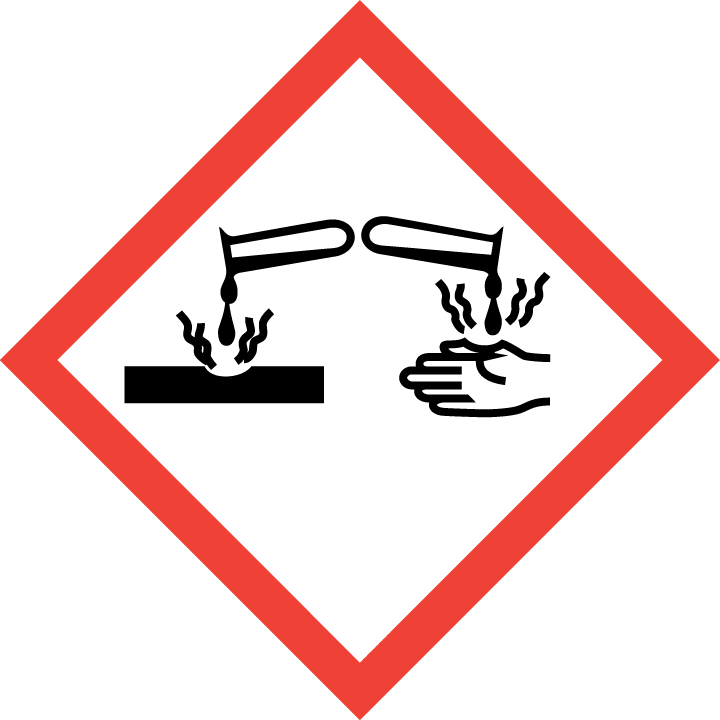 A keverék veszélyeire/kockázataira figyelmeztető H-mondatok:H290	Fémekre korrozív hatású lehet.H314	Súlyos égési sérülést és szemkárosodást okoz.Óvintézkedésre vonatkozó P-mondatok:P102	Gyermekektől elzárva tartandó.P280	Védőkesztyű/védőruha/szemvédő/arcvédő használata kötelező.
P303+P361+P353	HA BŐRRE (vagy hajra) KERÜL: Az összes szennyezett ruhadarabot azonnal el kell távolítani/le kell vetni. A bőrt le kell öblíteni vízzel/zuhanyozás.P305+P351+P338	SZEMBE KERÜLÉS esetén: Több percig tartó óvatos öblítés vízzel. Adott esetben a kontaktlencsék eltávolítása, ha könnyen megoldható. Az öblítés folytatása.P309+P311	Expozíció vagy rosszullét esetén:	forduljon TOXIKOLÓGIAI KÖZPONTHOZ vagy orvoshoz.P501	A tartalom/edény elhelyezése hulladékként: a helyi előírások szerint.Veszély komponensKoncentrációDSD: veszélyjel, R-mondatCLP: osztály, kategória, H-mondatokKálium-hidroxidCAS-szám: 1310-58-3	EK-szám: 215-181-3Index-szám: 019-002-00-810 – 15%DSD: Xn, R 22; C, R 35 CLP: Met. Corr. 1, H290; Skin Corr. 1A, H314;
	Acute Tox. (oral) 4, H302Nátrium-metaszilikát-pentahidrát*CAS-szám: 10213-79-3EK-szám: 229-912-91%DSD: C, R 34-37CLP: Skin Corr. 1B, H314; STOT SE 3, H335;	Met. Corr. 1, H290Pentanátrium-trifoszfát*CAS-szám: 7758-29-4
EK-szám: 231-838-71 – 5%DSD: Xi, R 36/37/38CLP: Eye Irrit. 2, H319; Skin Irrit. 2, H315;
STOT SE 3, H335Dinátrium-dihidrogén-pirofoszfát*CAS-szám: 7758-16-9EK-szám: 231-835-05 – 10%DPD: Xi, R 36CLP: Eye Irrit. 2, H3191-hidroxietán-1,1-difoszfonsav (etidronsav)*CAS-szám: 2809-21-4EK-szám: 220-552-81 – 5%DPD: Xi, R 37/38 – R41CLP: Skin Irrit. 2, H315; STOT SE 3, H335;
		Eye Dam. H318; Met Corr. 1, H290